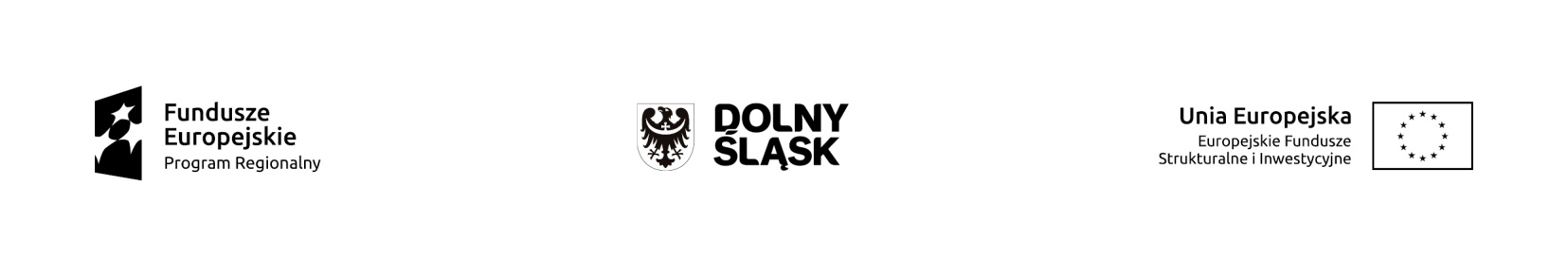 Załącznik do Regulaminu Pracy Komisji Konkursowej Konkursu Fotograficznego „Dolnośląskie – fokus na fundusze”FORMULARZ OCEN PRAC w Konkursie Fotograficznym 
pt. „Dolnośląskie – fokus na fundusze  ”…………………………………………………………………………..
(imię i nazwisko członka komisji)………………………………………………
(miejscowość, data, podpis oceniającego)TYTUŁ PRACYAUTORLICZBA PUNKTÓWUWAGI